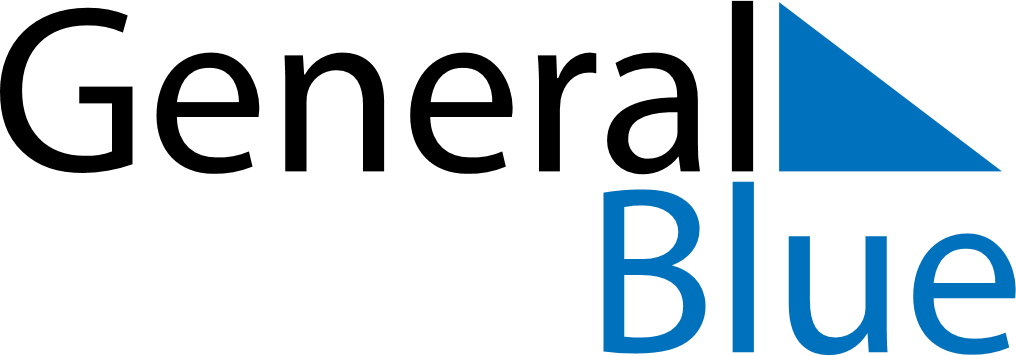 February 2024February 2024February 2024February 2024February 2024February 2024Kirkmichael, Isle of ManKirkmichael, Isle of ManKirkmichael, Isle of ManKirkmichael, Isle of ManKirkmichael, Isle of ManKirkmichael, Isle of ManSunday Monday Tuesday Wednesday Thursday Friday Saturday 1 2 3 Sunrise: 8:07 AM Sunset: 4:55 PM Daylight: 8 hours and 47 minutes. Sunrise: 8:06 AM Sunset: 4:57 PM Daylight: 8 hours and 51 minutes. Sunrise: 8:04 AM Sunset: 4:59 PM Daylight: 8 hours and 55 minutes. 4 5 6 7 8 9 10 Sunrise: 8:02 AM Sunset: 5:01 PM Daylight: 8 hours and 59 minutes. Sunrise: 8:00 AM Sunset: 5:03 PM Daylight: 9 hours and 3 minutes. Sunrise: 7:58 AM Sunset: 5:05 PM Daylight: 9 hours and 6 minutes. Sunrise: 7:56 AM Sunset: 5:07 PM Daylight: 9 hours and 10 minutes. Sunrise: 7:55 AM Sunset: 5:09 PM Daylight: 9 hours and 14 minutes. Sunrise: 7:53 AM Sunset: 5:11 PM Daylight: 9 hours and 18 minutes. Sunrise: 7:51 AM Sunset: 5:13 PM Daylight: 9 hours and 22 minutes. 11 12 13 14 15 16 17 Sunrise: 7:49 AM Sunset: 5:16 PM Daylight: 9 hours and 26 minutes. Sunrise: 7:47 AM Sunset: 5:18 PM Daylight: 9 hours and 31 minutes. Sunrise: 7:45 AM Sunset: 5:20 PM Daylight: 9 hours and 35 minutes. Sunrise: 7:42 AM Sunset: 5:22 PM Daylight: 9 hours and 39 minutes. Sunrise: 7:40 AM Sunset: 5:24 PM Daylight: 9 hours and 43 minutes. Sunrise: 7:38 AM Sunset: 5:26 PM Daylight: 9 hours and 47 minutes. Sunrise: 7:36 AM Sunset: 5:28 PM Daylight: 9 hours and 51 minutes. 18 19 20 21 22 23 24 Sunrise: 7:34 AM Sunset: 5:30 PM Daylight: 9 hours and 55 minutes. Sunrise: 7:32 AM Sunset: 5:32 PM Daylight: 10 hours and 0 minutes. Sunrise: 7:29 AM Sunset: 5:34 PM Daylight: 10 hours and 4 minutes. Sunrise: 7:27 AM Sunset: 5:36 PM Daylight: 10 hours and 8 minutes. Sunrise: 7:25 AM Sunset: 5:38 PM Daylight: 10 hours and 12 minutes. Sunrise: 7:23 AM Sunset: 5:40 PM Daylight: 10 hours and 17 minutes. Sunrise: 7:20 AM Sunset: 5:42 PM Daylight: 10 hours and 21 minutes. 25 26 27 28 29 Sunrise: 7:18 AM Sunset: 5:44 PM Daylight: 10 hours and 25 minutes. Sunrise: 7:16 AM Sunset: 5:46 PM Daylight: 10 hours and 30 minutes. Sunrise: 7:13 AM Sunset: 5:48 PM Daylight: 10 hours and 34 minutes. Sunrise: 7:11 AM Sunset: 5:50 PM Daylight: 10 hours and 38 minutes. Sunrise: 7:09 AM Sunset: 5:52 PM Daylight: 10 hours and 43 minutes. 